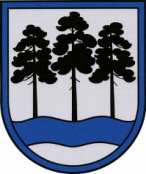 OGRES  NOVADA  PAŠVALDĪBAReģ.Nr.90000024455, Brīvības iela 33, Ogre, Ogres nov., LV-5001tālrunis 65071160, e-pasts: ogredome@ogresnovads.lv, www.ogresnovads.lv PAŠVALDĪBAS DOMES ĀRKĀRTAS SĒDES PROTOKOLA IZRAKSTS6.Par Ogres novada pašvaldības pedagoģiski medicīniskās komisijas priekšsēdētājuSaskaņā ar Ogres novada pašvaldības (turpmāk – Pašvaldība) domes 2022.gada 27.janvāra lēmumu “Par Ogres novada pašvaldības iekšējo noteikumu Nr.8/2022 “Ogres novada pašvaldības pedagoģiski medicīniskās komisijas nolikums” apstiprināšanu” apstiprināti Pašvaldības iekšējie noteikumi Nr.8/2022 “Ogres novada pašvaldības pedagoģiski medicīniskās komisijas nolikums” (turpmāk – Komisijas nolikums).Komisijas nolikuma 12.punkts noteic, ka Pašvaldības pedagoģiski medicīniskās komisijas priekšsēdētāju nosaka Pašvaldības dome.Pašvaldībā  saņemts Ikšķiles vidusskolas speciālā pedagoga Sandras Siliņšmites 2022.gada 9.marta iesniegums (reģistrēts Pašvaldībā 2022.gada 9.martā ar reģistrācijas Nr.2-4.3/622) par piekrišanu veikt Pašvaldības pedagoģiski medicīniskās komisijas vadītājas pienākumus.Pamatojoties uz likuma “Par pašvaldībām” 21.panta pirmās daļas 24.punktu, Izglītības likuma 17.panta trešās daļas 19.punktu, Vispārējās izglītības likuma 54.pantu, Ministru kabineta  2012.gada 16.oktobra noteikumu Nr.709 “Noteikumi par pedagoģiski medicīniskajām komisijām” 9.1.apakšpunktu, Ogres novada pašvaldības iekšējo noteikumu Nr.8/2022 “Ogres novada pašvaldības pedagoģiski medicīniskās komisijas nolikums” 12.punktu,balsojot: ar 20 balsīm "Par" (Andris Krauja, Artūrs Mangulis, Atvars Lakstīgala, Dace Kļaviņa, Dace Māliņa, Dainis Širovs, Dzirkstīte Žindiga, Edgars Gribusts, Egils Helmanis, Gints Sīviņš, Ilmārs Zemnieks, Indulis Trapiņš, Jānis Kaijaks, Jānis Lūsis, Jānis Siliņš, Linards Liberts, Pāvels Kotāns, Raivis Ūzuls, Toms Āboltiņš, Valentīns Špēlis), "Pret" – nav, "Atturas" – nav, Ogres novada pašvaldības dome NOLEMJ:Izveidot Ogres novada pašvaldības pedagoģiski medicīnisko komisiju.Ievēlēt Sandru Siliņšmiti, Ikšķiles vidusskolas speciālās izglītības pedagoģi, par Ogres novada pašvaldības pedagoģiski medicīniskās komisijas priekšsēdētāju.Atzīt par spēku zaudējušiem:Ikšķiles novada pašvaldības domes 2013.gada 23.janvāra lēmumu “Par Ikšķiles novada pašvaldības pedagoģiski medicīniskās komisijas nolikuma un komisijas sastāva apstiprināšanu”;Ogres novada pašvaldības domes 2010.gada 18.februāra lēmumu “Par Ogres novada pašvaldības pedagoģiski medicīniskās komisijas sastāva un nolikuma apstiprināšanu”;Lielvārdes novada pašvaldības domes 2014. gada 11.augusta rīkojumu Nr.1.1-1/174 “Par pedagoģiski medicīniskās komisijas izveidošanu”. (Sēdes vadītāja,domes priekšsēdētāja E.Helmaņa paraksts)Ogrē, Brīvības ielā 33Nr.52022.gada 11.martā